Apêndice E – Ficha de avaliação (banca examinadora)FICHA DE AVALIAÇÃO (EXAMINADOR)Observações:Data: _____/_____/____________________________________________                                                                          (assinatura do examinador)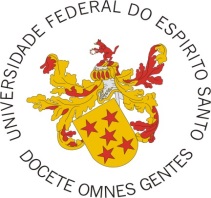 UNIVERSIDADE FEDERAL DO ESPÍRITO SANTOCENTRO DE CIÊNCIAS AGRÁRIAS E ENGENHARIASDEP. DE CIÊNCIAS FLORESTAIS E DA MADEIRA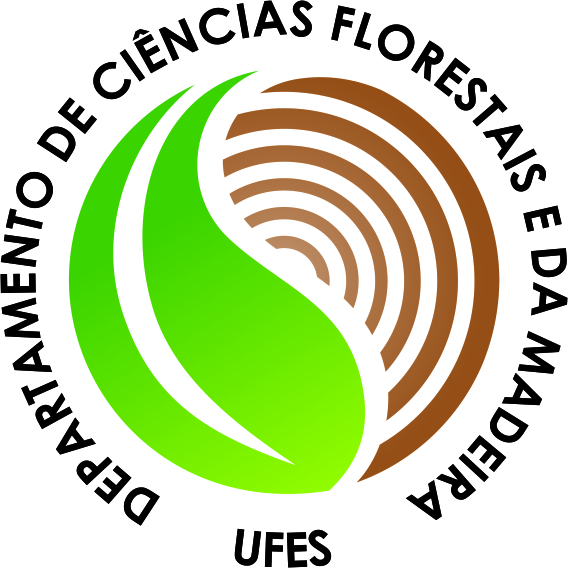 Graduando:Data de defesa:Examinador:ASPECTOS AVALIADOSASPECTOS AVALIADOSPESONOTA1.Organização e estrutura: ordenação lógica das divisões do conteúdo.1,02.Redação: linguagem clara, precisa e objetiva.1,03.Abordagem dos temas: adequação no uso de termos técnicos.1,04.Discussão e análise dos temas: interpretação e análise crítica dos resultados obtidos.1,05.Conclusão e considerações finais: embasamento e coerência.1,06.Segurança: apresentação segura e respostas concretas.1,07.Coerência: relacionamento entre o assunto abordado e atividades desenvolvidas.1,08.Objetividade: relato claro sem omissão de dados ou detalhes importantes.1,09.Postura: atividades adequadas durante a apresentação oral.1,010.Recursos técnicos: métodos, técnicas e recursos utilizados na apresentação.1,0T O T A LT O T A L10,0